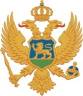 MontenegroMinistry of Agriculture, Forestry and Water ManagementREQUEST FOR EXPRESSIONS OF INTEREST(CONSULTING SERVICES – CONSUTLANTS’ QUALIFICATION)Name of Project: Second Institutional Development and Agriculture Strengthening Project (MIDAS 2)Loan No: 8820-ME Assignment Title: Assurance engagement for the IPARD Agency/Directorate for Payments, Ministry of Agriculture, Forestry and Water Management Reference No. MNE-MIDAS2-8820-ME-CQ-CS-20-1.2.3.10The Montenegro has received financing from the World Bank toward the costs of Second Institutional Development and Agriculture Strengthening Project, and intends to apply part of the proceeds for consulting services for Assurance engagement for the IPARD Agency/Directorate for Payments, Ministry of Agriculture, Forestry and Water Management.     The overall objective of this consulting services (“the Services”) is to:Follow up with the previous audit report and comments on compliance with Framework and Sectoral Agreement including ISO/IEC 27002:2013 standard.Assess the Information Security in Directorate for Payments and related activities, processes, procedures and documentations.Providing recommendations for improvement of procedures and documentation, with specific guidelines for implementation.The assignment will have duration of two (2) month and the required level of inputs is estimated to 30 work/days, deployed in several on-site missions. At least 10 working days has to be spent in Montenegro working on the assignment. Video conference can replace opening meeting and/or consultations due to ongoing COVID-19 pandemic. The detailed Terms of Reference (TOR) for the assignment can be obtained at the address given below.The Ministry Agriculture, Forestry and Water Management, through Technical Service Unit, now invites eligible consulting firms (“Consultants”) to indicate their interest in providing the Services. Interested Consultants should provide information (on English language) demonstrating that they have the required qualifications and relevant experience to perform the Services. The shotlisting criteria for a company are:Minimum 5 years of experience in performing external audit in the field of information security, governance, risk and compliance (ISO/IEC 27002:2013, 27001:2013) (55%)Minimum 2 years of experience in audit services on implementation of standards ISO/IEC 27002:2013 (40%)Available staff (5%)Consultants may associate with other firms to enhance their qualifications, but should indicate clearly whether the association is in the form of a joint venture and/or a sub-consultancy. In the case of a joint venture, all the partners in the joint venture shall be jointly and severally liable for the entire contract, if selected.Qualifications and experience of the consulting firm associated as sub-consultancy will not be considered for evaluation for shortlisting.The attention of interested Consultants is drawn to Section III, paragraphs, 3.14, 3.16, and 3.17 of the World Bank’s “Procurement Regulations for IPF Borrowers” July 2016, Revised November 2017, setting forth the World Bank’s policy on conflict of interest.  A Consultant will be selected in accordance with the Consultants’ Qualification method set out in the Procurement Regulations.Further information can be obtained at the address below during office hours from 08,00 to 14,00 hours.Expressions of interest must be delivered in a written form (only by e-mail) to the address below by February 9, 2021, 14,00h.Ministry of Finance and Social Welfare /Technical Service UnitAttention: Mr. Mirko Lješević, Procurement officerStreet Address: Jovana Tomaševića 2 (Stara zgrada Vlade)Floor/Room number: office no. 48, ground floorCity: 81000 PodgoricaCountry: MontenegroTelephone: + 382 20 201 695Facsimile number: +382 20 201 698Email: mirko.ljesevic@mif.gov.me 